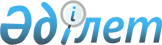 Об утверждении Исполнительного протокола между Министерством обороны Республики Казахстан и Генеральным штабом Турецкой Республики о безвозмездной военной помощиПостановление Правительства Республики Казахстан от 21 июня 2005 года N 600

      Правительство Республики Казахстан  ПОСТАНОВЛЯЕТ: 

      1. Утвердить Исполнительный протокол между Министерством обороны Республики Казахстан и Генеральным штабом Турецкой Республики о безвозмездной военной помощи, 

совершенный в городе Астане 22 декабря 2004 года. 

      2. Настоящее постановление вводится в действие со дня подписания.        Премьер-Министр 

      Республики Казахстан  

  Исполнительный протокол 

между Министерством обороны Республики Казахстан 

и Генеральным штабом Турецкой Республики 

о безвозмездной военной помощи        Министерство обороны Республики Казахстан и Генеральный штаб Турецкой Республики, в 

дальнейшем именуемое Сторонами, 

      основываясь на  Соглашение  между Правительством Республики Казахстан и Правительством 

Турецкой Республики о безвозмездной военной помощи от 25 августа 2004 года, 

      согласились о нижеследующем:  

  Статья 1 

Цель        Целью настоящего Исполнительного протокола является определение проекта материально-технического обеспечения в 2004 году, который будет реализован для Министерства обороны Республики Казахстан в рамках  Соглашения  между Правительством 

Республики Казахстан и Правительством Турецкой Республики о безвозмездной военной помощи 

от 25 августа 2004 года.  

  Статья 2 

Сфера применения        Действие настоящего Исполнительного протокола распространяется на Министерство 

обороны Республики Казахстан и Генеральный штаб Турецкой Республики.  

  Статья 3 

Проект материально-технического обеспечения 2004 года        1. В соответствии с  Соглашением  между Правительством Республики Казахстан и 

Правительством Турецкой Республики о безвозмездной военной помощи от 25 августа 2004 года 

Турецкая Республика предоставит Республике Казахстан имущество на сумму 1 050 000 000 000 

(один триллион пятьдесят миллиардов) турецких лир. 

      2. С использованием данных средств Министерству обороны Республики Казахстан будет 

оказана материальная помощь для реализации нижеуказанного проекта: 

      оснащение батальона специального назначения Вооруженных Сил Республики Казахстан.  

  Статья 4 

Основные положения       1. Стороны совместно рассмотрят и определят наименования и количество имущества для 

осуществления проекта по материально-техническому обеспечению. 

      2. Основное имущество, которое имеет отношение непосредственно к боевой готовности 

подразделения, такое как транспортные средства, оборудование связи, будет доставлено из 

Турецкой Республики Генеральным штабом Турецкой Республики. 

      3. Кроме вынужденных случаев, на данную сумму не будут приобретаться потребительские 

товары и осуществляться строительно-ремонтные работы. Ответственным за выполнение данного 

пункта является Министерство обороны Республики Казахстан. 

      4. После определения поставляемого имущества Генеральный штаб Турецкой Республики 

проинформирует об этом Министерство обороны Республики Казахстан, и казахстанская Сторона 

составит свой план поставки. 

      5. Предоставляемое в качестве помощи оборудование будет использоваться только для 

указанных проектов и не будет использоваться для других целей. Передача любого рода 

предоставленного в качестве помощи вооружения и оборудования другому государству, 

юридическому лицу или организации, а также выведение из использования оборудования будет 

зависеть от одобрения Генерального штаба Турецкой Республики. 

      6. Ответственность за доставку имущества до Республики Казахстан несет турецкая 

Сторона. Все процедуры по таможенному оформлению имущества на территории Республики 

Казахстан будут осуществляться Министерством обороны Республики Казахстан. Турецкая 

Сторона не несет ответственность за данные процедуры.  

  Статья 5 

Текст и подписи       1. Настоящий Исполнительный протокол основывается на  Соглашение  между Правительством Республики Казахстан и Правительством Турецкой Республики о безвозмездной 

военной помощи от 25 августа 2004 года. 

      2. Настоящий Исполнительный протокол составлен в двух подлинных экземплярах, каждый 

на казахском, турецком, русском и английском языках, причем все тексты имеют одинаковую 

силу. В случае возникновения разногласий в толковании положений настоящего Исполнительного 

протокола, Стороны будут обращаться к тексту на английском языке. 

      3. Совершен в г. Астана 22 декабря 2004 года и вступает в силу с даты получения 

последнего письменного уведомления о выполнении Сторонами внутригосударственных процедур, 

необходимых для его вступления в силу.        За Министерство обороны               За Генеральный штаб 

        Республики Казахстан                Турецкой Республики            генерал-майор                     генерал-лейтенант 

       Начальник Тыла ВС РК           Начальник Департамента Тыла ГШ ТР 
					© 2012. РГП на ПХВ «Институт законодательства и правовой информации Республики Казахстан» Министерства юстиции Республики Казахстан
				